2.8.Наличие отмеченных профессиональных достижений (государственные награды, почетные звания, отраслевые знаки отличия, достижения на профессиональных конкурсах)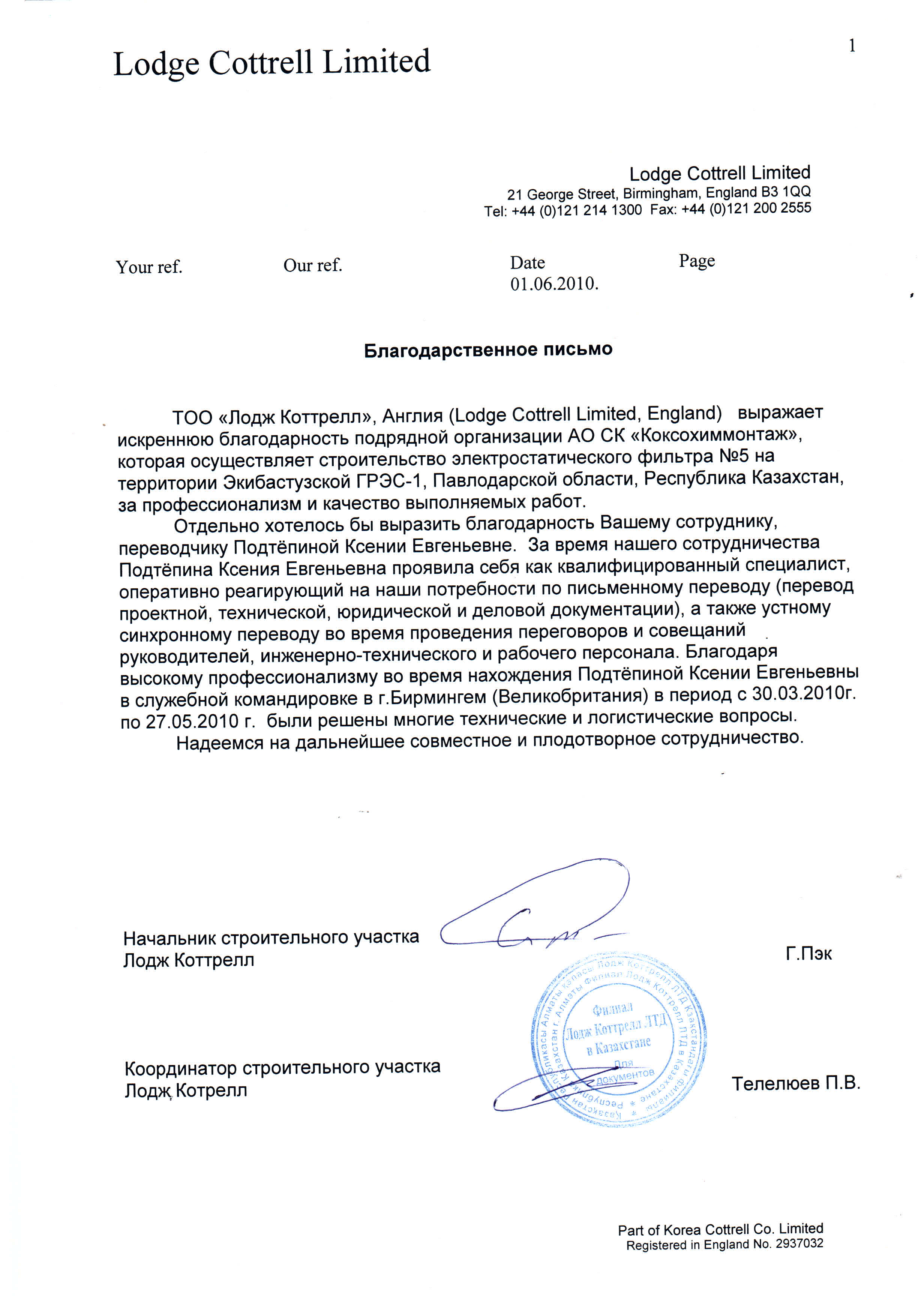 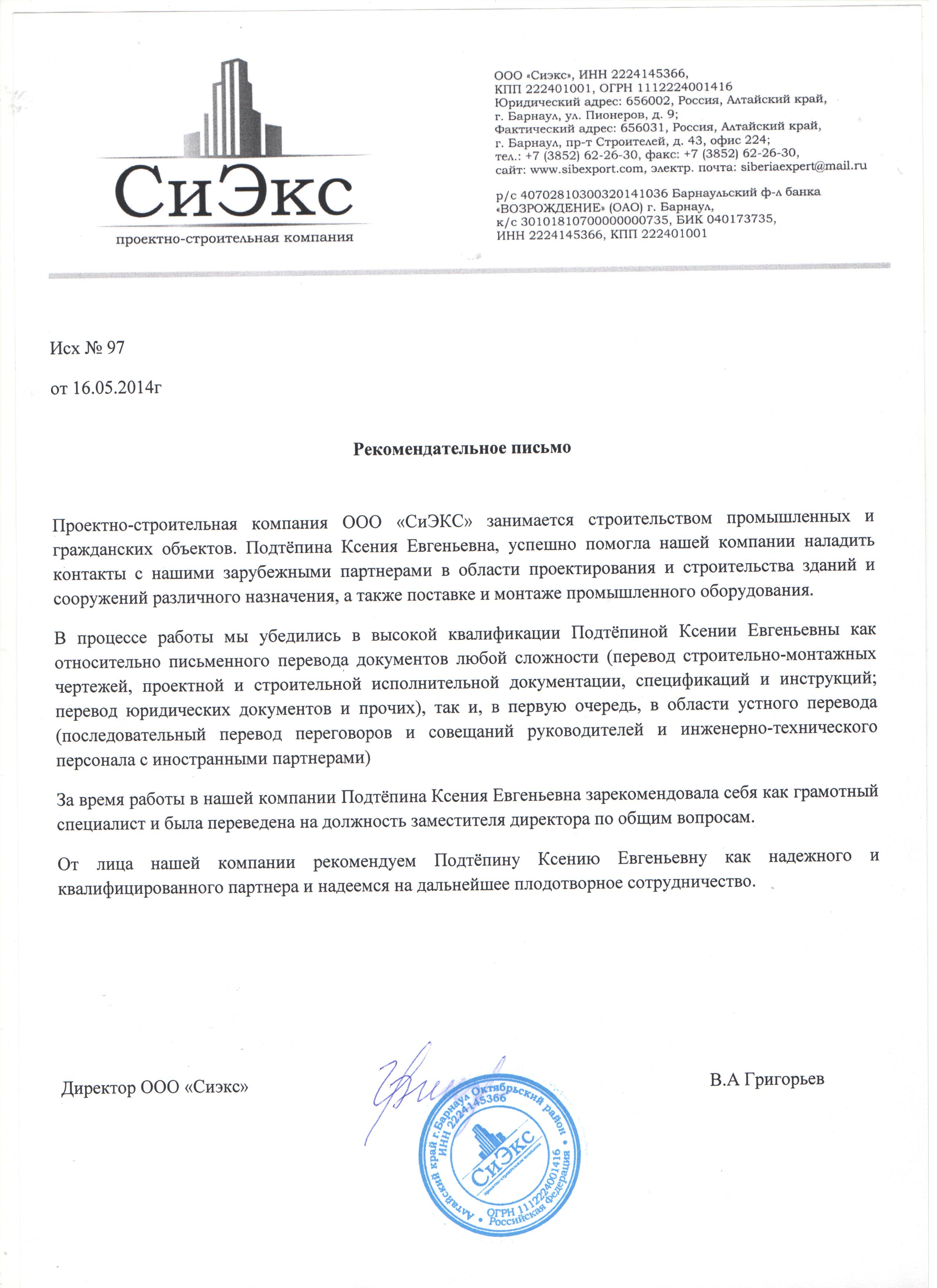 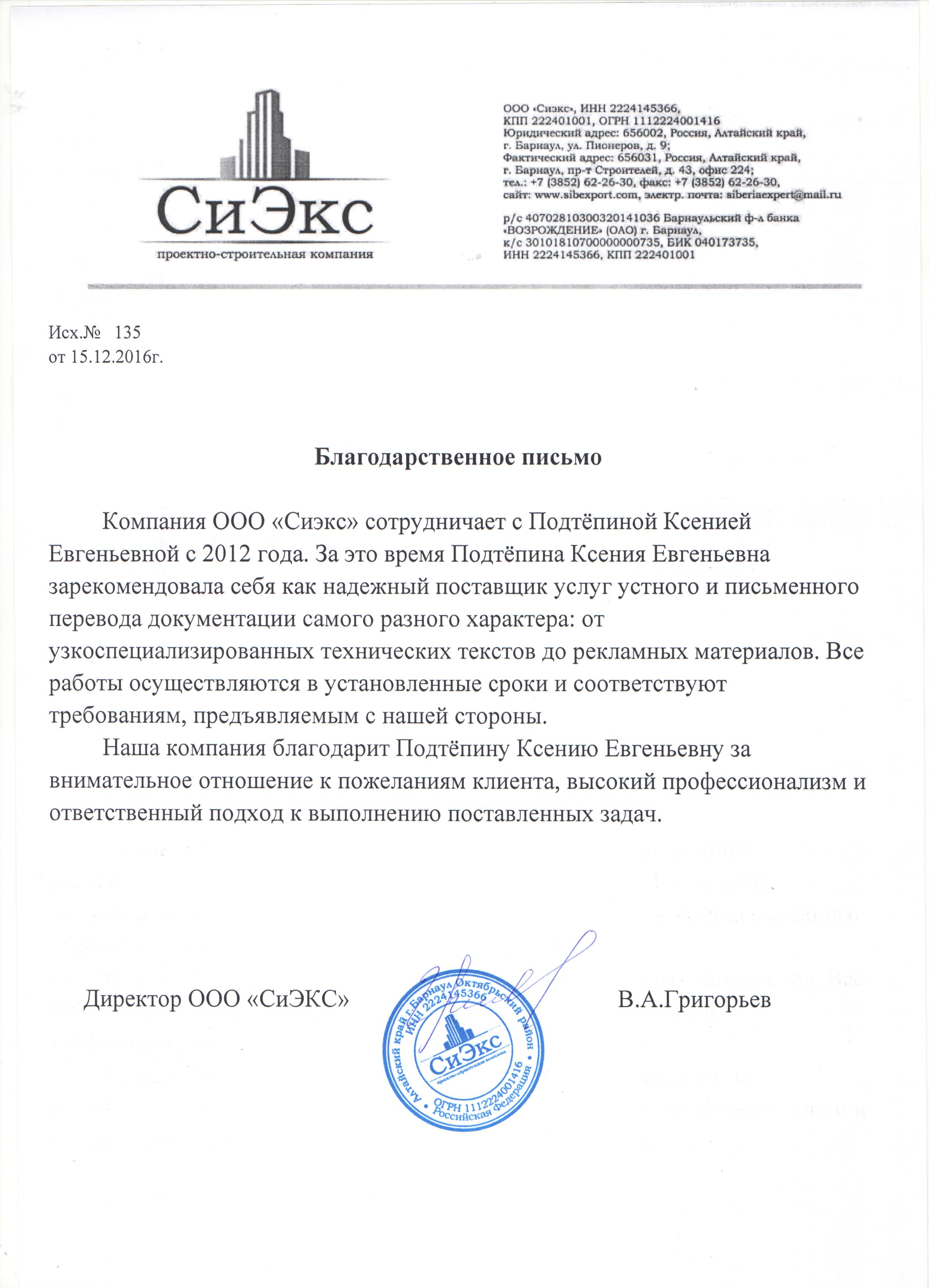 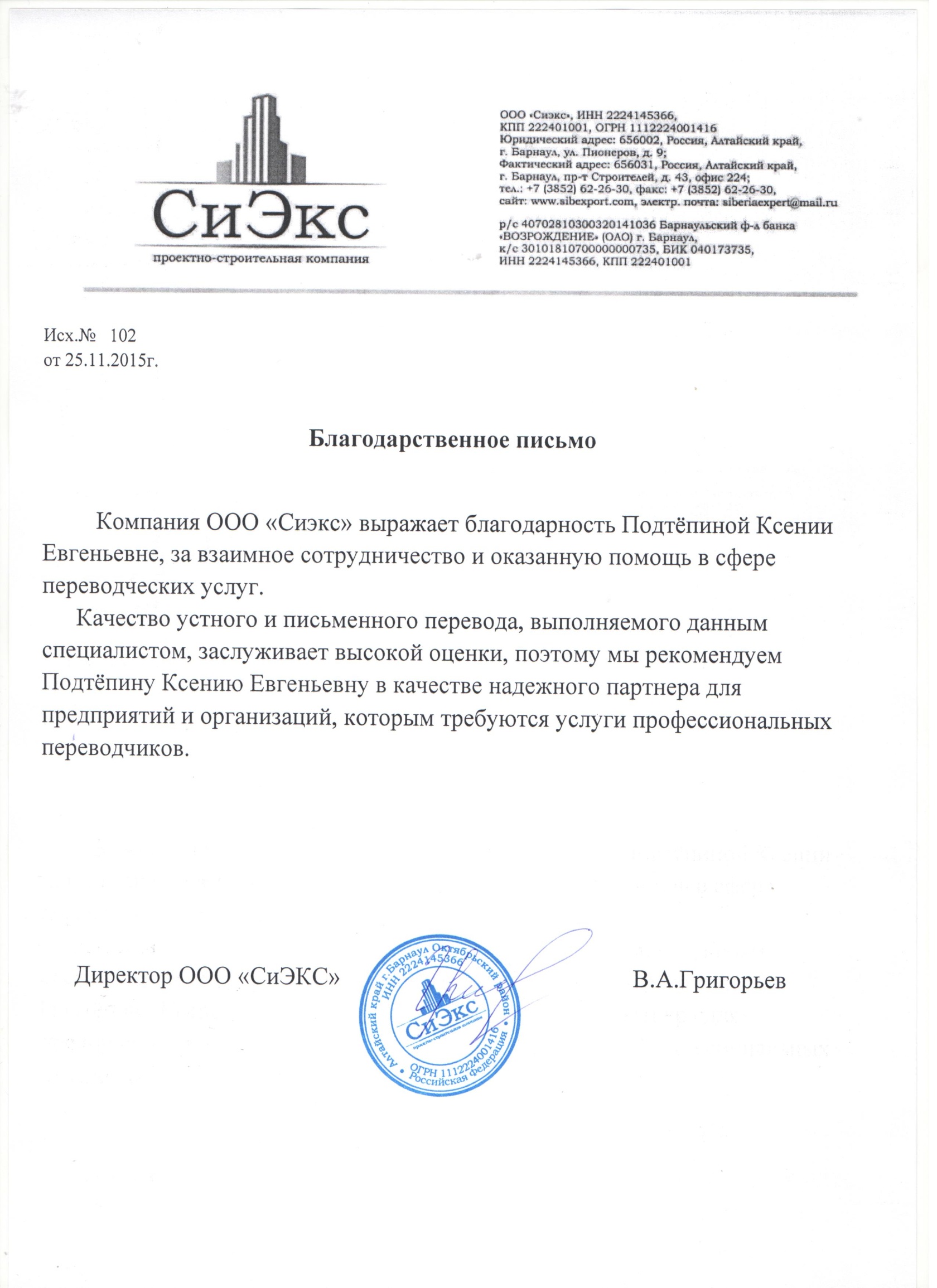 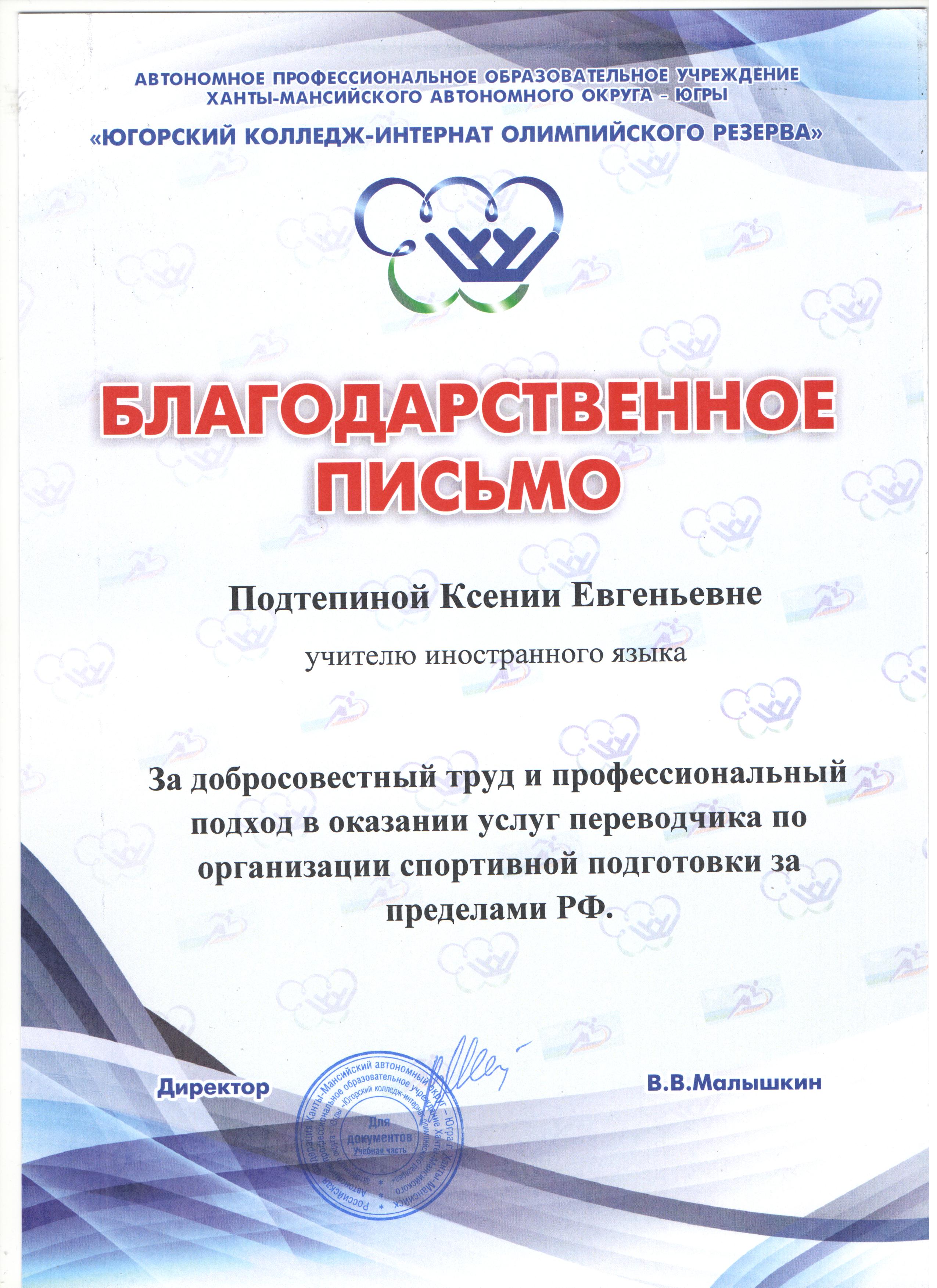 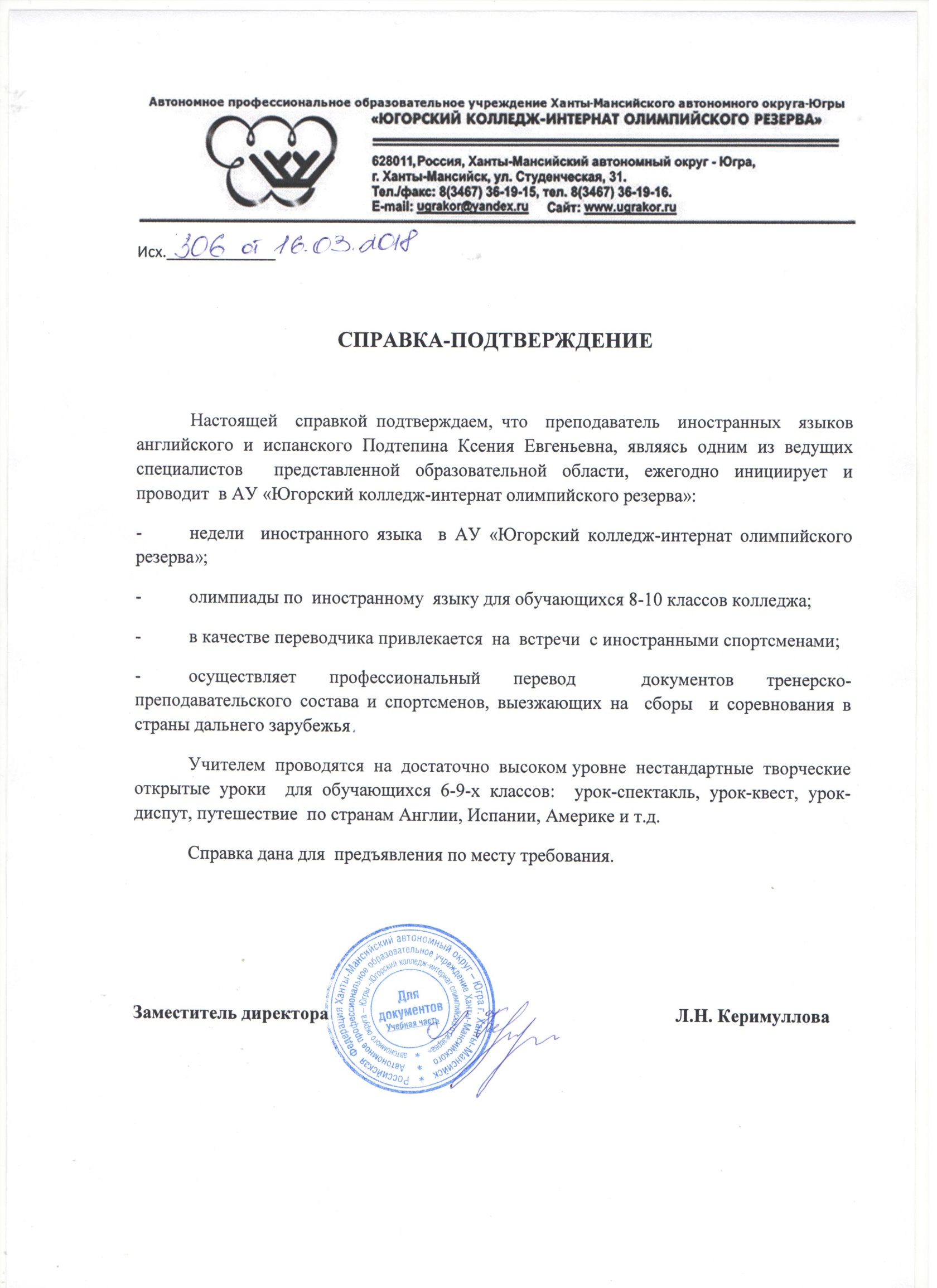 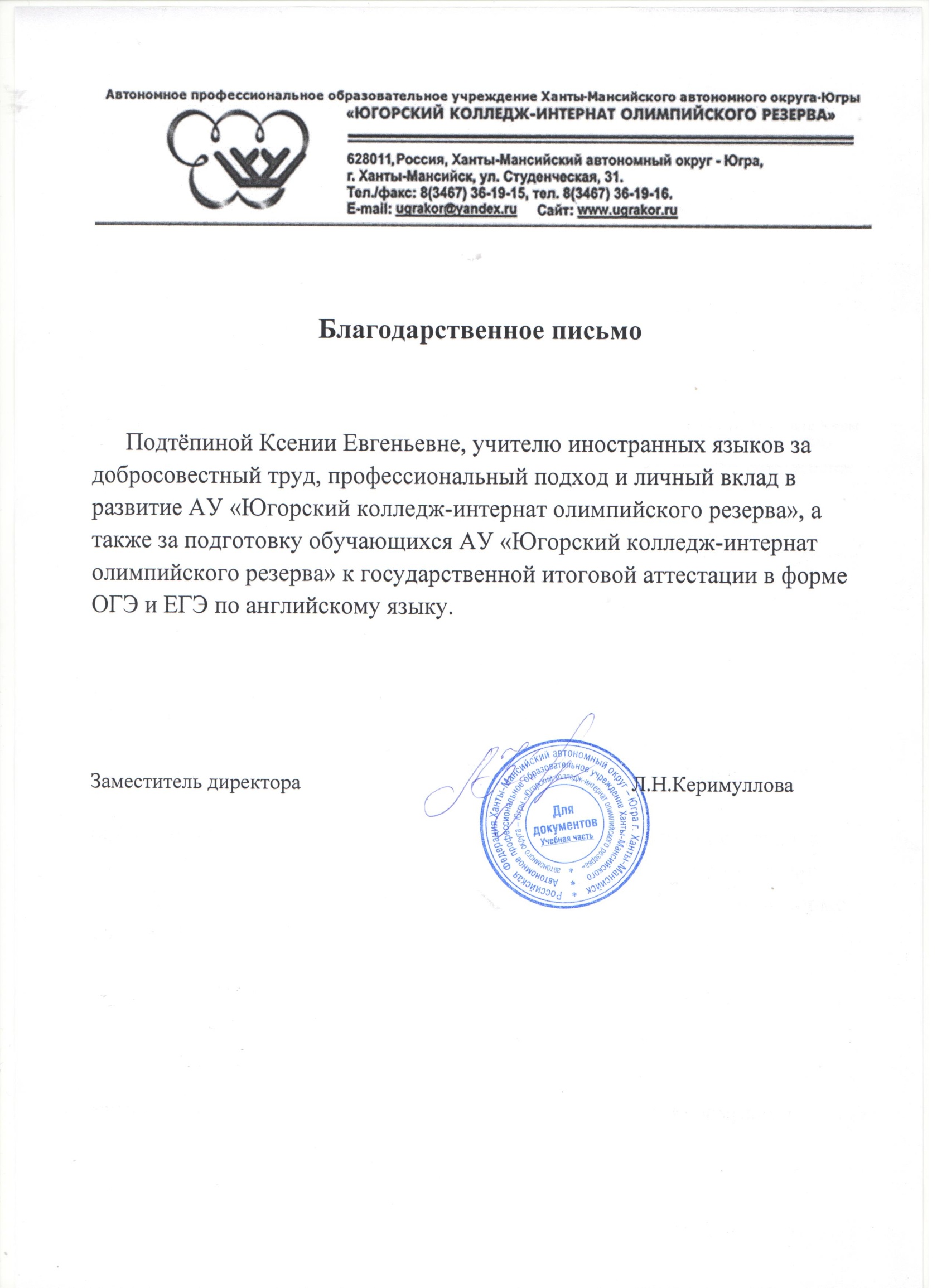 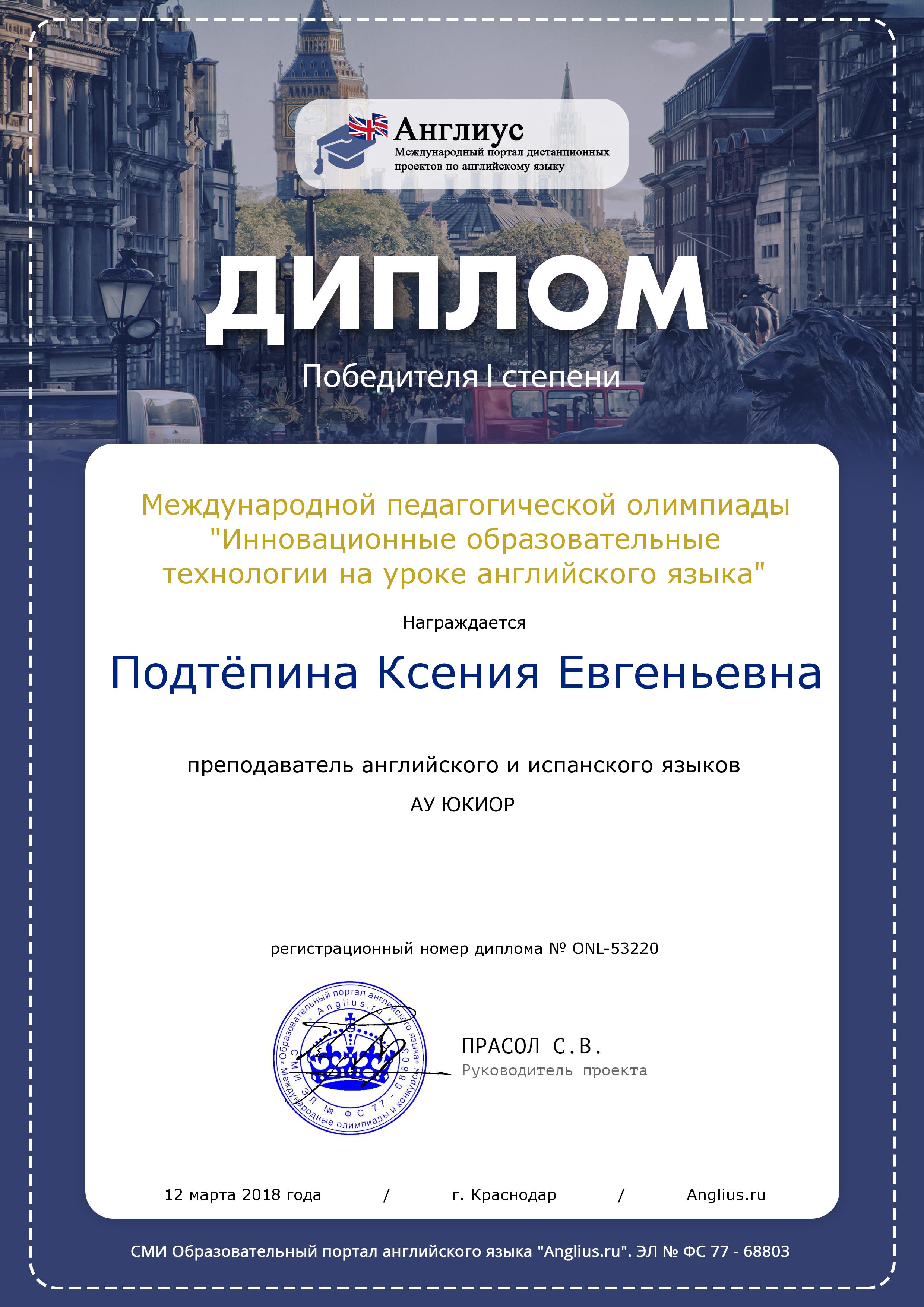 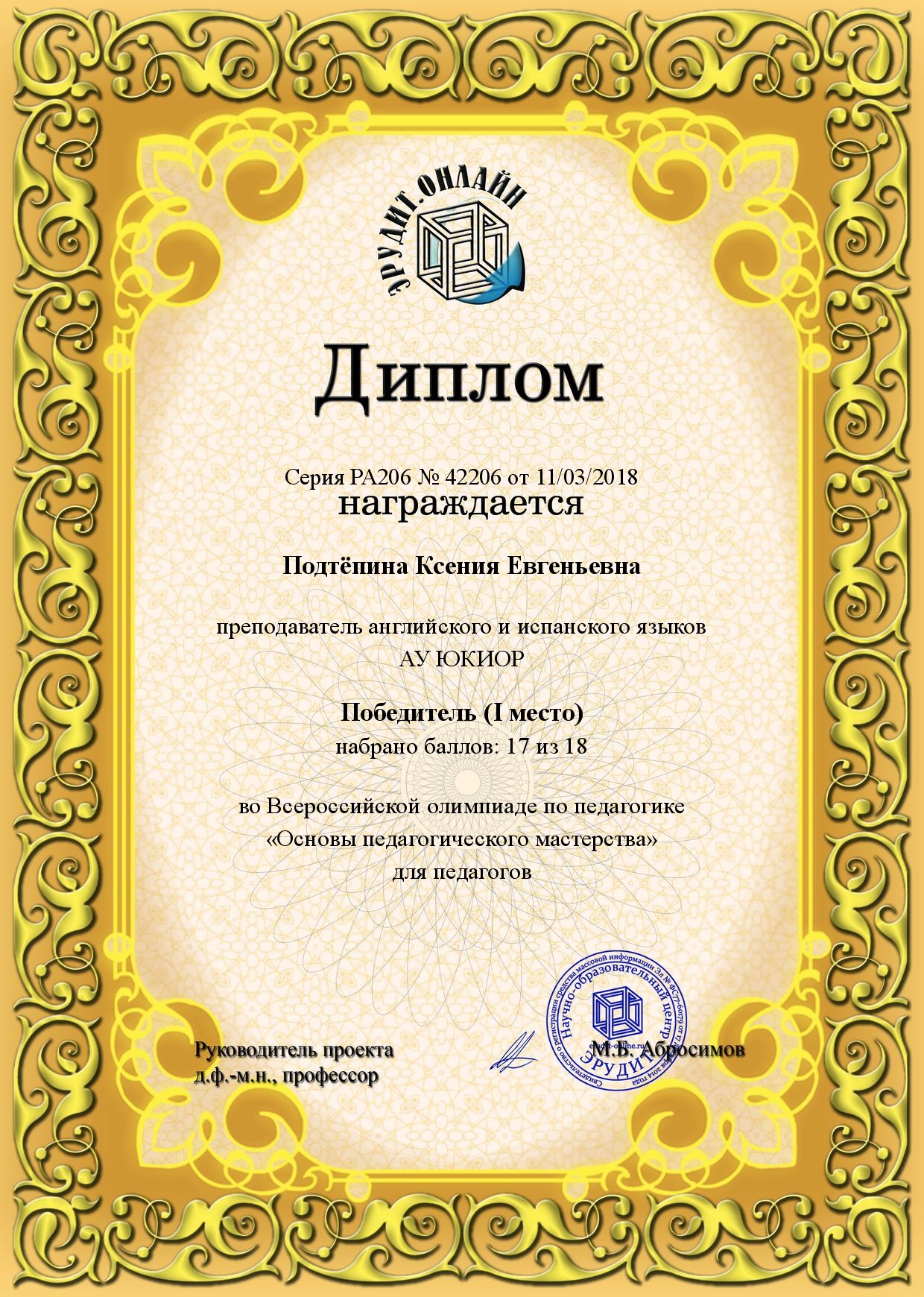 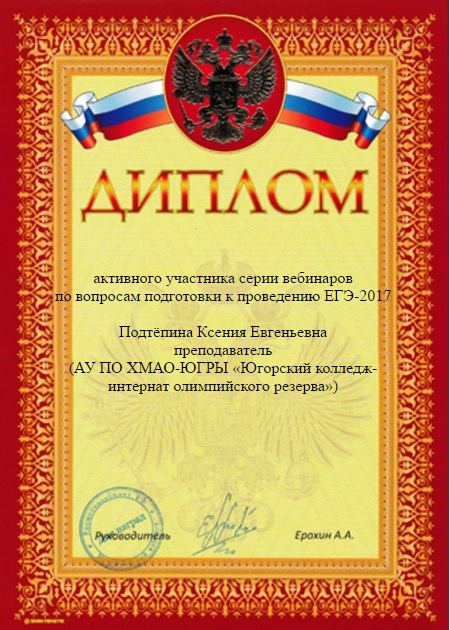 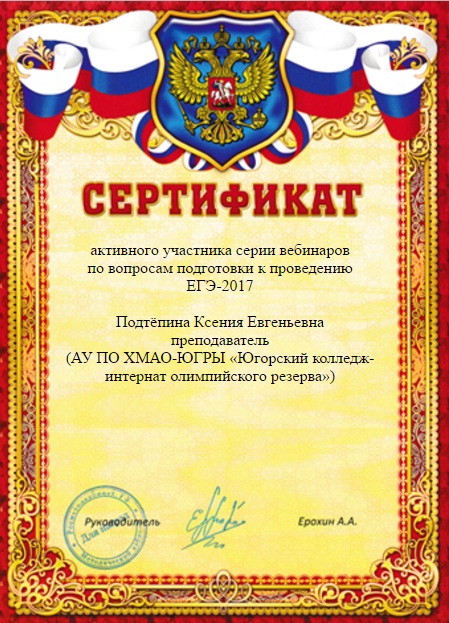 Учебный год Результаты 2010Благодарственное письмо ТОО «Лодж Коттрелл», Англия за добросовестный труд и  профессиональный подход в оказании услуг переводчика2014Рекомендательное письмо ООО «Сиэкс» за добросовестный труд и  профессиональный подход в оказании услуг переводчика2015-2016 Благодарственные письма ООО «Сиэкс» за добросовестный труд и  профессиональный подход в оказании услуг переводчика2016-20171) Благодарственное письмо за подготовку обучающихся АУ ПО «Югорский колледж-интернат олимпийского резерва» к ОГЭ и ЕГЭ по английскому языку.2) Диплом активного участника серии вебинаров по вопросам подготовки к проведению ЕГЭ-20173) Сертификат активного участника серии вебинаров по вопросам подготовки к проведению ЕГЭ-20172017-20181) Благодарственное письмо за добросовестный труд и  профессиональный подход в оказании услуг переводчика по организации спортивной подготовки за пределами РФ. АП ОУ «Югорский колледж-интернат олимпийского резерва» 2) Диплом победителя первой степени в международной педагогической олимпиаде «Инновационные образовательные технологии на уроке английского языка»3) Диплом победителя Всероссийской олимпиады по педагогике «Основы педагогического мастерства»4) Справка-подтверждение профессиональной деятельности